Santiago, 5 de enero, 2018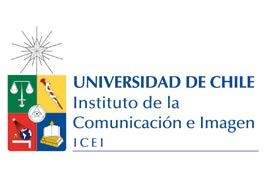                 CONVOCATORIA PARA COLABORACIÓN ACADÉMICAPRIMER SEMESTRE 2018Es un agrado comunicarles que el Instituto de la Comunicación e Imagen (ICEI), nuevamente pone en marcha el programa de Colaboración Académica, anteriormente conocido como ayudantías. Este proceso tiene como objetivo formalizar la incorporación de estudiantes becarios en la docencia de pregrado. La nómina de cursos y vacantes que estarán disponibles son los siguientes:Sujeto, Creación y Producción de Conocimiento en Comunicación (3) Industrias Culturales (1)Fundamentos en Investigación en Comunicación e Imagen (1)Teoría Critica (2)Lenguaje Escrito y Redacción (4)Historia y Política Contemporánea de Chile (3)Reporteo Avanzado (4)Fotoperiodismo (4)Radio I (4)Realización Periodística Audiovisual (4)Taller Documental I	 (4)Registro de Imagen y Sonido Documental (3)Los requisitos que deberán cumplir los/las estudiantes interesados en participar de este proceso son los siguientes:Debe tener cursado, a lo menos, el IV semestre de la carrera respectivaConcentración de notas (mínimo nota 5.0, promedio general)Promedio mínimo obtenido en la cátedra a la que se postula de 5.5Antecedentes a presentar:Carta de motivaciónCurrículum vitaeTrabajo realizado por el estudiante en una cátedra afín a la que se postulaAdjunto a esta convocatoria, se encuentra el detalle y los perfiles que deberán tener los/las colaboradores académicos, según los requerimientos de cada profesor de las cátedras que participan en este proceso.Calendario de postulacionesTodos los interesados/as deberán enviar por correo electrónico sus antecedentes a la Dirección de Pregrado, indicando en el “asunto” a qué cátedra y profesor postula.La recepción de los documentos se realizará entre el 8 y 15 de enero hasta las 16:00 horas.La evaluación de los postulantes se realizará entre el 16 y 23 de enero. Durante este período el profesor del curso podrá citar al estudiante a una entrevista personal.La publicación de los resultados se hará el 29 de enero a las 12: 00 horas.Los estudiantes que sean seleccionados como becarios del ICEI recibirán un pago mensual correspondiente a cuatro unidades de beca de acuerdo a lo que establece la normativa interna.En caso de dudas pueden escribir a mcecilia@uchile.clAtentamente,COMITÉ DE BECASINSTITUTO DE LA COMUNICACIÓN E IMAGEN